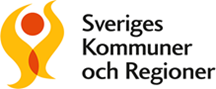 Utredning av allvarlig vårdskada vid psykiatriska tillståndChecklista *En suicidriskbedömning grundas på en personlig undersökning av patienten och bör inkludera anamnes från närstående. Bedömningen bör innehålla: riskfaktorer och skyddsfaktorer för suicid, inklusive eventuella akuta triggersaktuell suicidalitet (eventuell förekomst och intensitet av livsleda, suicidtankar, suicidplaner, suicidala impulser)bedömning av suicidrisken (låg, förhöjd, akut/hög)** Suicidpreventiva åtgärder ska vidtas vid förhöjd suicidrisk och vara individuellt anpassade. Exempel kan vara:tät uppföljning i öppenvård, eventuellt hembesökinläggning i slutenvård med rimlig tillsynsgradsäker slutenvårdsmiljö ställningstagande till behov av tvångsvårdrimliga behandlingsinsatser beroende på problematik som läkemedel, ECT, KBT, DBTställningstagande till anmälan om olämplighet av innehav av vapenFråga Ja/nej/oklartKommentar 1a. Hade patienten en vårdplan/ krisplan?1b. Var planen tydligt dokumenterad?1c. Skedde adekvat utvärdering?2. Hade patienten en fast vårdkontakt?3. Hade patienten en tydlig och rimlig diagnos?4. Var rimlig somatisk undersökning och utredning genomförd? 5a. Hade patienten adekvat läkemedelsbehandling?  5b. Följdes effekterna av läkemedelsbehandlingen upp inom rimlig tid?6. Hade andra behandlingsinsatser, tex samtalsbehandling, påbörjats och genomförts i avsedd omfattning och i rimlig tid?7a. Genomfördes alkohol- och drogscreening?7b. Vidtogs rimliga åtgärder för att motverka riskbruk eller beroendeutveckling?8. Finns psykiskt status tydligt dokumenterat i närtid?9. Gjordes rimliga bedömningar avseende behov av tvångsvård?10a. Genomfördes rimliga suicidriskbedömningar* i närtid?10b. Vidtogs rimliga suicidpreventiva åtgärder** och följdes de upp?11. Fanns det inbokade, planerade besök efter senaste vårdkontakten?12a. Kom patienten på de senaste planerade besöken?12b. Om nej, vidtogs rimliga åtgärder med anledning av att patienten uteblev?13. Var närstående delaktiga i vården?14a. Tillgodosågs eventuellt behov av samverkan mellan vårdgrannar? (SIP, vårdplanering inför utskrivning, samarbete med kommun)14b. Dokumenterades överförd information?14c. Följdes överenskommelserna upp på rimligt sätt?